Ekopinnakisa 2016Hei kaikki!Vuonna 2016 kisataan ekopinnojen merkeissä.  Monilla alueilla ekokisailua on jo harrastettu useana vuotena.  Koostin allaolevat  säännöt mukaellen verkosta löytyneitä esimerkkejä. Kiitos niistä edelläkävijöille. Merenkurkun ekopinnakisan 2016 säännötKilpailualueeseen   kuuluvat Korsnäsin,Laihian,Maalahden,Mustasaaren,Vaasan ja Vöyrin kunnat kokonaan sekä  Uudenkaarlepyyn  eteläosa eli suurelta osin  MLY:n toimialue. Tähän  kisaan  hyväksytään   myös Närpiön  Blacksögrundetista  ja Blacksögrundetiin  vievän  tien varrelta tehdyt ekokisakriteerit täyttävät havainnot.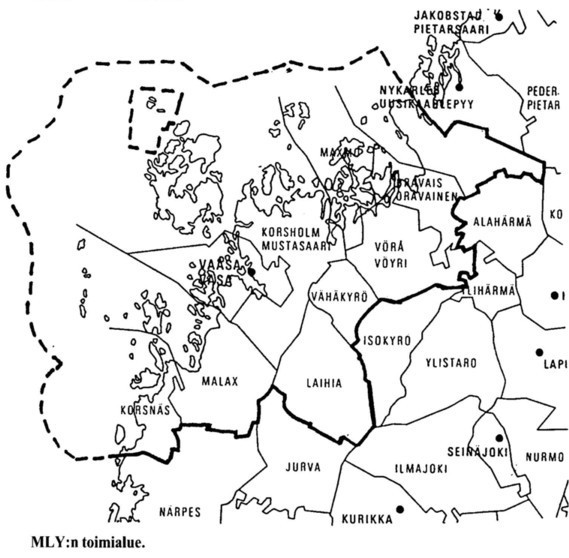 Kilpailuaika on 1.1.2016-31.12.2016Ilmoittautuminen sähköpostilla osoitteeseen ekokisa_mly(atmerkki) anvianet( piste)fiJokainen osallistuja ilmoittaa kisaan  ilmoittautuessaan  yhden Kotipesän, josta ilman moottoriajoneuvoa (jalan, pyörällä, soutaen, hiihtäen, ratsain jne.)  tehdyillä retkillä havaitut lintulajit voidaan laskea mukaan kisaan.  Julkiset liikennevälineet (bussi, juna, lentokone) ovat  moottoriajoneuvoja. POIKKEUS: Jos kilpailijan Kotipesä sijaitsee  Bergön saarella,  saa hän käyttää   saarelta poistumiseen/saarelle  palaamiseen  lossia.  Lossilta tehdyt havainnot eivät ole kuitenkaan ekopinnakelpoisia.  Muut kilpailijat eivät voi käyttää lossia.Kotipesää voi vaihtaa kisavuoden aikana ainoastaan muuton takia Lähtökohtaisesti   Kotipesä on  Kilpailijan Kilpailualueella sijaitseva koti .  Kotipesäksi  voi vaihtoehtoisesti  valita   myös muun paikan , kuten Kilpailijan kesämökin tai Kilpailijan läheisen kodin.   Näin myös muualla kuin Kilpailualueella asuva voi osallistua kisaan.  Jos  Kotipesä  kuitenkin sijaitsee  Kilpailualueen  ulkopuolella, on Kotipesästä Kilpailualueelle luonnollisesti siirryttävä kisasääntöjen mukaisin menetelmin .  Kisaan  voi laskea vain Kilpailualueella havaitut lajit. Esim. 1: Ajat  kotoa autolla Levanevalle .  Kävelet  pitkospuilla ja rämmit lopulta Kotanevalla saakka. Uuvuttavan päivän päätteeksi päätät lopulta yöpyä nuotiopaikan laavulla.  Retkellä  havaittuja lintulajeja ei voi laskea ekopinnakisaan, sillä olet käyttänyt moottoriajoneuvoa siirtymätaipaleella.Esim. 2: Kävelet aamulla 2 km bussipysäkille, josta lähdet bussilla. Palaat sitten illalla samalta bussipysäkiltä myös kävellen kotiin. Nyt voit laskea kodin ja pysäkin välillä havaitsemasi lajit ekopinnoiksi, sillä vaikka välillä oletkin ollut bussissa, olet tehnyt edestakaisen matkan kotoasi havaintopaikalle ilman moottoriajoneuvoa)Jokainen osallistuja ilmoittaa oman väliaikatilanteensa  vähintään 2 kk välein  sähköpostilla  ekokisa_mly(atmerkki) anvianet( piste)fi   aina seuraavan kuukauden viidenteen päivään mennessä. Jos kahdella kilpailijalla on sama määrä lajeja, Spontaanien määrä ratkaisee. Mikäli spontaanejakin on sama määrä, aikaisempi päiväys ratkaisee, muussa tapauksessa arpa.Spontaani tarkoittaa tässä itse tai porukan löytämää lintua tai lintuja. Oletusarvoisesti spontaanisti havaitusta linnusta ei ole ennakkotietoa. Poikkeuksen muodostavat tunnetut monivuotiset vakiopaikat.Esimerkki 1: Huomaat   Påttin  rannalla  suuren joukon lintuharrastajia.   Rannassaolijat    kertovat,  että sulassa   on isolokki.  Havainto ei ole sinulle spontaani, vaikka oletkin osunut sattumalta oikeaan paikkaan.Esimerkki 2:  Olet   Sundominlahdella  retkellä.  Kiivettyäsi  vaivalloisesti  Munsmon  kivelle  löydät Merenkurkun toisen kapustahaikaran Ryövärinkarin tornin suunnassa.  Havainto on spontaani, vaikka tornissa oleva porukka olisi jo nähnyt  linnun ennen sinua.Autolla tai muulla moottorikäyttöisellä kulkuneuvolla etsittyjä lajeja, vaikka ne olisivatkin omia löytöjä, ei lasketa ekospontaaneiksi.Tunnetuilta,  monivuotisilta vakiopaikoilta saavat kaikki laskea spontaanin pinnan. Esimerkkeinä mainittakoon Sundominlahden luhtakanat ja viiksitimalit, Kolkinkosken  koskikara tai missä tahansa havaitut talitiaiset.Atrapin käyttö ei ole sallittua. Matkiminen ilman apuvälineitä on sallittu.Mikäli linnun havainnoinnista on annettu ohjeita Tiirassa tai Bongariliiton työvaliokunnan toimesta (koskee Bongariliiton jäseniä), näitä tulee noudattaa.Havaintojen ilmoitus:  havainnot ilmoitetaan pinnakisapalveluun enintään 2 kuukauden välein. Matkasta tai muusta ylivoimaisesta syystä johtuva väliaikatietojen puuttuminen ei johda hylkäykseen.ARK- ja RK-lajeista on täytettävä lomake ja toimitettava ARK-sihteerille. Yleisesti bongattavissa olleista lajeista löytäjä täyttää lomakkeen.Havainnot suositellaan kirjattavaksi Tiiraan. Havaintotoimikunnalla on oikeus pyytää kisaan ilmoitetusta havainnosta lisätietoja ja/tai hylätä havaintoja.SP-lajit, esim. käpylintulaji, ovat pinnakelpoisia, kunnes poissulkeva laji on havaittu, esim. pikkukäpylintu.Näitä sääntöjä tarkennetaan tarvittaessa kisan kuluessa.